curriculum vitae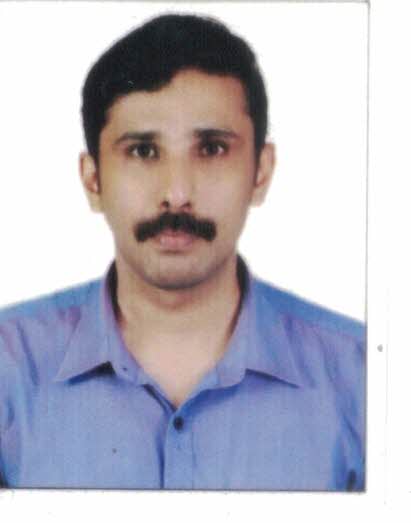 MIDHUN Email: mithun.382605@2freemail.com OBJECTIVETo seek out a challenging opportunity to utilize my functional and technical skills and to be a part of an organization where my creativity, hard work and sincerity are recognized and well rewarded.PERSONAL STRENGTH Possess excellent management communication and interpersonal skills.Possess a pleasing personality.Quick learner and result oriented.Hardworking, energetic, fast and sincere.Motivation skill.Leadership skill.PROFESSIONAL EXPERIENCE – 12 yearsWorking as computer Hardware technician in GURU  INFOSYS( HP WORLD) CalicutWorked as service engineer (ATM CAMERA)in NAV SYSTEMS  Chennai Since  January  2010.Worked as service engineer (Hardware & Networking)  inFOCUZ COMPUTERS, A multibrand showroom for desktop and laptop. From March 2009 to December 2009.Worked as service engineerin NAV SYSTEMS Chennai. From January 2008 to February 2009Worked as Computer hardware technicianin GURU INFOSYS( HP WORLD) Calicut from March 2002 To December 2007.APPRENTICESHIPin  BPL Computers Palakkad. from December 2001 to February 2002APPRENTICESHIPComputer Plus Calicut, from August 2001 to November 2001AREAS OF EXPERTISESystems Administration..		Installation and serviceing of (IP) DOME CAMERA.Troubleshooting/Problem Solving.	Self  KIOSKMechineClient Technical Support.CCTVConfiguring, Managing Microsoft Installing third party software in windows environment.Maintaining all kind of desktop and laptop.Providing Internet connections among the privileged systems.ACADEMIC PROFILEBBACOMPUTER APPLICATION  (TNOU)DIPLOMA IN APPLIED ELECTRONICS AND COMPUTER HARDWAREMAINTANANCE.. AT UNIVERSAL COLLEGE, CALICUTSUCCESSFULLY COMPLETED A COURSE ON HARDWARE AND NETWORKMAINTENANCESEEMOS COMPUTERS, CALICUT.SUCCESSFULLY COMPLETED A COURSE MCSA(MICROSOFT CERTIFIRD   SYSTEM ADMINISTRATOR).PERSONAL INFORMATIONSDOB			:	03-03-1981Marital Status			:	MarriedLanguages Known			:	English, Malayalam,TamilNationality			:	IndianReligion			:	Hindu	Visa status 			:	Visit Visa (90 days)DECLARATIONI hereby declare that the above produced informations are true and correct to the best of my knowledge and belief.